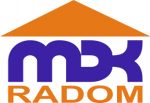 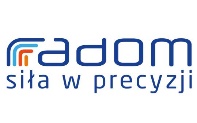 I Regionalne  „PREZENTACJE  WOKALNE 2019”				KARTA  ZGŁOSZENIA              NR ............. KAT..............Imię i nazwisko solisty  ................................................................................................................Rok urodzenia  .............................................................................................................................Adres i telefon ..............................................................................................................................Tytuł piosenki: ....................................................................................................................................................................................................................................................................................Rodzaj akompaniamentu ..............................................................................................................Reprezentowana placówka /adres, telefon/ .........................................................................................................................................................................................................................................Opiekun zespołu /adres, telefon/ .........................................................................................................................................................................................................................................................Informacja o soliście /ważniejsze sukcesy/ ................................................................................................................................................................................................................................................................................................................................................................................................Szczególne potrzeby techniczne.................................................................................................................................................................................................................................................................................................................................................................................................................Pieczęć szkoły /placówki/                                      Podpis dyrektora  .............................................                                ................................................Data .................................................                     